				KeyLinear EquationIn One or Two Variables?How do you find the solution on the graph? Show more than one approach, if possible.What is the “solution”? What does that mean?Does the solution “check” algebraically? If so, show the process.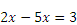 One variable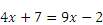 One variable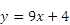 Two variables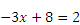 One variable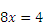 One variable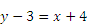 Two variablesLinear EquationIn One or Two Variables?How do you find the solution on the graph? Show more than one approach, if possible.What is the “solution”? What does that mean?Does the solution “check” algebraically? If so, show the process.One variableSubtraction Property of Equality. 
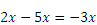 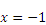 Two times negative one minus five times negative one is three.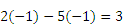 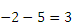 One variableCombine like terms. 
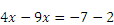 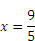 Four times nine fifths plus seven equals nine times nine fifths minus two.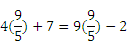 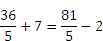 Two variablesSolutions vary as the independent variable changes.y has a unique value for every x value entered as an input.Sample solutions
(0, 4)
(1, 13)
(–1. –5)One variableSubtraction Property of Equality.
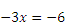 
Negative three times two plus eight equals two.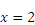 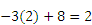 One variableDivision Property (by 8).
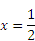 Eight times one-half equals four.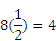 Two variablesAddition Property of Equality. 

Solutions vary as the independent variable changes.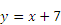 y has a unique value for every x value entered as an input.Sample solutions
(0, 7)
(1, 8)
(–1. 6)